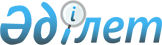 О внесении изменений в приказ Министра национальной экономики Республики Казахстан от 28 декабря 2018 года № 107 "Об утверждении перечня информационных инструментов"Приказ и.о. Министра национальной экономики Республики Казахстан от 16 ноября 2022 года № 80. Зарегистрирован в Министерстве юстиции Республики Казахстан 22 ноября 2022 года № 30668
      Примечание ИЗПИ!Порядок введения в действие см. п.4
      ПРИКАЗЫВАЮ:
      1. Внести в приказ Министра национальной экономики Республики Казахстан от 28 декабря 2018 года № 107 "Об утверждении перечня информационных инструментов" (зарегистрирован в Реестре государственной регистрации нормативных правовых актов под № 18117) следующие изменения:
      в перечне информационных инструментов, утвержденном указанным приказом:
      строку, порядковый номер 367, изложить в следующей редакции:
      "
      ";
      строки, порядковые номера 369 и 370, изложить в следующей редакции:
      "
      ";
      строку, порядковый номер 392, изложить в следующей редакции:
      "
      ";
      строки, порядковые номера 12, 13, 14, 15, 16, 17, 26, 27, 28, 30, 31, 39, 49, 206, 211, 225, 226, 244, 257, 271, 278, 279, 280, 281, 282, 283, 284, 285, 286, 288, 289, 291, 302, 303, 306, 307, 308, 323, 324, 325, 326, 327, 333, 334, 350, 368, 399, 403, 404, 405, 406 и 408, исключить;
      расшифровку аббревиатур изложить в следующей редакции:
      "Расшифровка аббревиатур:
      ВГВ – Вирусный гепатит В
      ОРВИ – Острые респираторные вирусные инфекции
      ТОО –Товарищество с ограниченной ответственностью
      ВГС – Вирусный гепатит С 
      СЭХ – Санитарно-эпидемиологические характеристики
      ГПЗ – Гриппоподобные заболевания".
      2. Департаменту политики развития предпринимательства в установленном законодательством Республики Казахстан порядке обеспечить:
      1) государственную регистрацию настоящего приказа в Министерстве юстиции Республики Казахстан;
      2) размещение настоящего приказа на официальном интернет-ресурсе Министерства национальной экономики Республик и Казахстан;
      3) в течение десяти рабочих дней после государственной регистрации настоящего приказа в Министерстве юстиции Республики Казахстан представление в Юридический департамент сведений об исполнении мероприятий, предусмотренных подпунктами 1) и 2) настоящего пункта.
      3. Контроль за исполнением настоящего приказа возложить на первого вице-министра национального экономики Республики Казахстан.
      4. Настоящий приказ вводится в действие по истечении десяти календарных дней после дня его первого официального опубликования, за исключением абзаца пятого пункта 1 настоящего приказа, который вводится в действие с 1 января 2023 года.
      "СОГЛАСОВАН"Министерство информации и общественного развитияРеспублики Казахстан
      "СОГЛАСОВАН"Министерствосельского хозяйстваРеспублики Казахстан
      "СОГЛАСОВАН"Министерство здравоохраненияРеспублики Казахстан
      "СОГЛАСОВАН"Министерство труда и социальной защиты населения Республики Казахстан
      "СОГЛАСОВАН"Министерство индустриии инфраструктурного развитияРеспублики Казахстан
      "СОГЛАСОВАН"Министерство финансовРеспублики Казахстан
      "СОГЛАСОВАН"Министерство по чрезвычайным ситуациямРеспублики Казахстан
      "СОГЛАСОВАН"Министерство внутренних делРеспублики Казахстан
      "СОГЛАСОВАН"Министерство экологии, геологии и природных ресурсов Республики Казахстан
					© 2012. РГП на ПХВ «Институт законодательства и правовой информации Республики Казахстан» Министерства юстиции Республики Казахстан
				
367
Размещение отчетов об исполнении утвержденной тарифной сметы, об исполнении утвержденной инвестиционной программы, о соблюдении показателей качества и надежности регулируемых услуг и достижении показателей эффективности деятельности
Субъект естественной монополии
В средствах массовой информации, в том числе на своем интернет-ресурсе либо интернет-ресурсе уполномоченного органа
Не позднее пяти календарных дней со дня проведения отчета раз в полугодие
369
Отчет по предоставлению коммунальных услуг в сферах естественных монополий перед потребителями и иными заинтересованными лицами
Субъект естественной монополии
В периодическом печатном издании, на своем интернет-ресурсе либо интернет-ресурсе уполномоченного органа
Ежегодно (не позднее 5 календарных дней со дня проведения отчета)
370
Уведомление об изменении тарифов (цен, ставок сборов)
Субъект естественной монополии
Ведомство уполномоченного органа, осуществляющего руководство в сферах естественных монополий и потребители
Уведомление ведомства уполномоченного органа - не позднее чем за десять календарных дней до введения в действие сниженных тарифов, потребителей - не позднее, чем за пять календарных дней до введения в действие сниженных тарифов
392
Информация о вкладчиках обязательных пенсионных взносов, обязательных пенсионных взносов работодателя единого накопительного пенсионного фонда, в пользу которых взыскивается задолженность по обязательным пенсионным взносам, обязательным пенсионным взносам работодателя, а также списки работников, в пользу которых взыскивается задолженность по обязательным профессиональным пенсионным взносам
Агент
Уполномоченный орган государственных доходов
По мере необходимости
      И.о. министранациональной экономикиРеспублики Казахстан 

Т. Жаксылыков
